Основная программа профессионального обучения по профессии «12156 Закройщик»профессиональная подготовка с учетом стандарта Ворлдскиллс по компетенции «Технологии моды»     г. Город, 20__ годОсновная программа профессионального обучения по профессии «12156 Закройщик»профессиональная подготовкас учетом стандарта Ворлдскиллс по компетенции «Технологии моды»Цели реализации программыПрограмма профессиональной подготовки по профессиям рабочих, должностям служащих направлена на обучение лиц, ранее не имевших профессии рабочего или должности служащего, с учетом спецификации стандарта Ворлдскиллс по компетенции «Технологии моды».Требования к результатам обучения. Планируемые результаты обучения2.1. Характеристика нового вида профессиональной деятельности, трудовых функций и (или) уровней квалификацииПрограмма разработана в соответствии с:- спецификацией стандартов Ворлдскиллс по компетенции «Технологии моды»;- профессиональным стандартом «Специалист по ремонту и индивидуальному пошиву швейных изделий, головных уборов, изделий текстильной галантереи» (утверждён приказом Министерства труда и социальной защиты Российской Федерации от 21.12.2015. № 1051н);- приказом Министерства образования и науки Российской Федерации от 02.07.2013 № 513 «Об утверждении Перечня профессий рабочих, должностей служащих, по которым осуществляется профессиональное обучение».Медицинские ограничения регламентированы Перечнем медицинских противопоказаний Минздрава России.Присваиваемый квалификационный разряд: 4 разряд.Рабочие места, которые возможно занять по итогам обучения по программе (трудоустройство на вакансии в организации, самозанятость, работа в качестве индивидуального предпринимателя): - портной.Требования к результатам освоения программыВ результате освоения программы профессионального обучения у слушателя должны быть сформированы компетенции, в соответствии с разделом 2.1. программы.В результате освоения программы слушатель должензнать:- психологию общения и профессиональную этику закройщика;- правила, современные формы и методы обслуживания потребителя;- основы антропометрии и размерные признаки тела человека;- особенности конфекционирования материалов для швейных изделий (подбор материалов для пакета одежды);- системы и методы конструирования швейных изделий различного ассортимента;- особенности разработки конструкций швейных изделий различного ассортимента с учетом телосложения;- принципы конструктивного моделирования швейных изделий различного ассортимента для индивидуального заказчика;- методы корректировки базовых лекал для получения модельных лекал швейных изделий различного ассортимента;- методы использования базовых лекал при раскрое изделий для индивидуального заказчика;- технологии раскроя изделий различного ассортимента из текстильных материалов;- методики проведения примерки швейных изделий различного ассортимента из текстильных материалов;- способы устранения, в процессе примерки, дефектов посадки изделий различного ассортимента из текстильных материалов;- технологии изготовления изделий различного ассортимента из текстильных материалов;- технология раскроя, перекроя швейных изделий различного ассортимента;- требования охраны труда, пожарной безопасности.уметь:- рационально организовывать рабочее место, соблюдать требования охраны труда, электробезопасности, гигиены труда, пожарной безопасности, осуществлять текущий уход за рабочим местом;- соблюдать правила обслуживания заказчика;- использовать профессиональные инструменты для снятия размерных признаков;- подбирать силуэтные формы моделей одежды различного ассортимента с учетом модных тенденций сезона, особенностей фигуры заказчика;- определять конструктивное решение моделей одежды различного ассортимента с учетом модных тенденций сезона, особенностей фигуры заказчика;- определять трудоемкость выполнения заказа с учетом количества усложняющих элементов, группы сложности материала и степени сложности фигуры заказчика;- выполнять расчет и построение чертежа базовой конструкции изделия;- выполнять чертежи лекал базовых и модельных конструкций швейных изделий различного ассортимента;-  корректировать лекала с учетом индивидуальных особенностей фигуры заказчика;- выполнять раскладку лекал на материале;- выкраивать детали швейных изделий различного ассортимента;- определять баланс швейных изделий различного ассортимента;- выявлять и устранять дефекты изделий в процессе проведения примерок;- консультировать портных по корректировке и особенностям технологической обработки узлов изделий различного ассортимента после примерки;- осуществлять поэтапный и окончательный контроль качества швейных, трикотажных, меховых, кожаных изделий различного ассортимента.Содержание программы Категория слушателей: лица, не имеющие профессии рабочего или должности служащего.Трудоемкость обучения: 144 академических часа.Форма обучения: очная.Учебный план Учебно-тематический план Учебная программаРаздел 1. Теоретическое обучениеМодуль 1. Стандарты Ворлдскиллс и спецификация стандартов Ворлдскиллс по компетенции «Технологии моды». Разделы спецификации Тема 1.1. Актуальное техническое описание компетенции. Спецификация стандарта Ворлдскиллс по компетенции.Лекция. Вопросы, выносимые на занятие:- Техническое описание компетенции;- Регламент проведения Демонстрационного экзамена;- Спецификация стандарта Ворлдскиллс по компетенции.Промежуточная аттестацияЗадание:Заполните Таблицу 1. в соответствии с WSSS компетенции Технологии моды расставьте вес стандартов  Таблица 1.Заполните таблицу 2., в соответствии WSSS проставить стандарты компетенции «Технологии моды» по аспектам оценки Модуля А. Технический рисунок                                                                                                                                  Таблица 2.* Слушателям выдавать таблицу без проставленного столбца WSSSМодуль 2. Актуальные требования рынка труда, современные технологии в профессиональной сфере Тема 2.1 Региональные меры содействия занятости в том числе поиска работы, осуществления индивидуальной предпринимательской деятельности, работы в качестве самозанятого.  Лекция. Вопросы, выносимые на занятие:- кто такие самозанятые и чем они отличаются от индивидуальных предпринимателей;- преимущества и нюансы нового налогового режима;- категория заявителей, которым предоставляется государственная услуга;- способы предоставления государственной услуги;- перечень нормативных правовых актов, непосредственно регулирующих предоставление государственной услуги;- документы, подлежащие обязательному представлению заявителем для получения государственной услуги, способы получения этих документов заявителем и порядок их представления с указанием услуг, в результате предоставления которых могут быть получены такие документы.Тема 2.2 Актуальная ситуация на региональном рынке трудаЛекция. Вопросы, выносимые на занятие:- основные результаты новейших исследований в области регулирования трудовых отношений; - механизм функционирования рынка труда;- актуальная ситуация на региональном рынке труда.Тема 2.3 Современные технологии в профессиональной сфере, соответствующей компетенцииЛекция. Вопросы, выносимые на занятие:- современные профессии в цифровой текстильной индустрии;- новые материалы; - современные технологии в швейной отрасли;- система автоматизированного проектирования одежды;- виды и возможности современного промышленного швейного оборудования.Промежуточная аттестация.Тест по теме «Современные профессиональные технологии в профессиональной сфере.Темы:1. Современные профессии в текстильной индустрии2. Новые материалы в швейной отрасли3. Современные технологии в швейной отрасли 4. Современное раскройное оборудование5. Современное промышленное швейное оборудованиеМодуль 3. Общие вопросы по работе в статусе самозанятогоТема 3.1 Общие вопросы по работе в статусе самозанятогоЛекция. Вопросы, выносимые на занятие:- кто такие самозанятые и как они работают;- договоры, учёт расходов и потеря статуса самозанятого;- общие вопросы по работе в статусе самозанятого.Модуль 4. Требования охраны труда и техники безопасности                                                       Тема 4.1 Культура безопасного труда. Общие требования охраны труда. Лекция. Вопросы, выносимые на занятие:- ОТ и ТБ Технологии моды- культура безопасного труда;- общие требования охраны труда;- требования охраны труда в аварийных ситуациях;- освещённость рабочего места;- требования охраны труда по окончании работ.Тема 4.2 Требования охраны труда перед началом выполнения работ.Лекция. Вопросы, выносимые на занятие:- техника безопасности при работе с ручными инструментами и приспособлениями;- техника безопасности при работе на швейном оборудовании;- техника безопасности при работе на утюжильном и прессовом оборудовании.Промежуточная аттестация. Тест по проверки знаний по охране труда1) Какое определение понятия «охрана труда» будет верным?а) охрана труда — система сохранения жизни и здоровья работников в процессе трудовой деятельности, включающая в себя правовые, социально-экономические, организационно-технические, санитарно-гигиенические, лечебно-профилактические, реабилитационные и иные мероприятия;б) охрана труда — совокупность факторов производственной среды и трудового процесса, оказывающих влияние на работоспособность и здоровье людей;в) охрана труда — это техника безопасности и гигиена труда.2) Какие виды инструктажей по охране труда должны проводиться в организацииа) Вводный инструктаж по охране труда, первичный инструктаж на рабочем месте, повторный, внеплановый, целевой инструктажи.
б) Вводный инструктаж по охране труда, первичный, повторный и внеплановый инструктажи на рабочем месте.
в) Первичный инструктаж на рабочем месте, повторный, внеплановый, целевой инструктажи.3) О чем работник обязан немедленно известить своего руководителя?а) о любой ситуации, угрожающей жизни и здоровью людей;
б) о каждом несчастном случае, происшедшем в организации;
в) об ухудшении состояния своего здоровья;
г) о всем перечисленном.4) Каким локальным нормативным актом устанавливается режим
рабочего времени в организации?а) Правилами внутреннего трудового распорядка организации;
б) Распоряжением руководителя подразделения. 5) Кто подлежит обучению по охране труда и проверке знания требований охраны труда?а) все работники организации, в т.ч. руководитель;
б) только работники, занятые на работах повышенной опасности;
в) только работники службы охраны труда и руководители подразделений.6) Как оказать первую помощь при артериальном кровотечении у пострадавшего?а) Наложить давящую повязку.
б) Наложить жгут выше места повреждения.
в) Наложить согревающий компресс, обеспечить покой.7) Кто обеспечивает разработку и утверждение инструкций по охране труда для работников организации?а) работодатель с учетом изложенного в письменном виде мнения выборного профсоюзного или иного уполномоченного работниками органа;
б) руководитель работ;
в) служба охраны труда.8) Что необходимо сделать в первую очередь при поражении человека электрическим током?а) Освободить пострадавшего от действия электрического тока.
б) Приступить к реанимации пострадавшего.
в) Оттащить пострадавшего за одежду не менее чем на 8 метров от места касания. проводом земли или от оборудования, находящегося под напряжением.
г) Позвонить в скорую помощь.9) Каждый работник имеет право на (ТК РФ Статья 219):а) рабочее место, соответствующее требованиям охраны труда;
б) обязательное социальное страхование от несчастных случаев на производстве;
в) отказ от выполнения работы в случае возникновения опасности для его жизни;
г) обеспечение средствами индивидуальной и коллективной защиты за счет средств  работодателя;
д) все ответы верны10) Кто и в какие сроки проводит первичный инструктаж на рабочем месте?а) непосредственный руководитель работ, прошедший в установленном порядке обучение и проверку знаний по охране труда, проводит инструктаж работникам до начала их самостоятельной работы;
б) специалист по охране труда проводит инструктаж до начала производственной деятельности работника;
в) лицо, назначенное распоряжением работодателя, проводит инструктаж в течение месяца после приема работника в организацию.11) Сроки проведения специального обучения по охране труда руководителей и специалистов организаций:а) не реже одного раза в 5 лет;
б) по мере необходимости;
в) не реже одного раза в 3 года.12) В какие сроки проводится повторный инструктаж на рабочем месте?а) не реже одного раза в шесть месяцев. Для отдельных отраслей и организаций сроки проведения регулируются соответствующими отраслевыми и межотраслевыми нормативными правовыми актами по безопасности и охране труда;
б) для работников, занятых на работах; с повышенной опасностью,
ежеквартально, для остальных — ежегодно;
в) в соответствии с ответами «а» и «б».13) Обязан ли работодатель обучать работников оказанию первой помощи пострадавшим?а) да, при приеме на работу в соответствии с программой вводного инструктажа;
б) желательно;
в) работодатель обязан организовать проведение периодического, не реже одного раза в год, обучения оказанию первой помощи пострадавшим.Ответы:Раздел 2. Профессиональный курсМодуль 1. Практическое занятие на определение стартового уровня владения компетенциейТема 1.1. Практическое занятие на определение стартового уровня владения компетенцией1.1.1 Проверка первичных навыков работы на швейном оборудованииПрактическое занятие. План проведения занятия1. Выполнить заправку швейной машины.2. Выполнить образцы параллельных строчек.3. Выполнить образцы фигурных строчек.Промежуточная аттестация. Задание:по заданию преподавателя выполнить машинные строчки по криволинейному контуру на скорость.Модуль 2. Основы материаловедения Тема 2.1 Текстильные волокнаЛекция. Вопросы, выносимые на занятие:- общие сведения о волокнах;- натуральные волокна растительного и животного происхождения;- химические волокна.Практическое занятие. План проведения занятияВ процессе выполнения практического задания слушатель должен знать: - строение натуральных и химических волокон;- химический состав волокон и его свойства.  В процессе выполнения практического задания слушатель должен уметь: - определять химический состав волокна.Оснащение. Раздаточный материал (пинцет, лупа, спиртовка, лоток, микроскоп, образцы волокна).Порядок выполнения работы:Заполнить таблицы.Сделать вывод по проделанной работе.Задание:- Заполнить таблицу №1. Рассмотреть волокна: хлопка, льна, шерсти, натурального шелка, вискозного, ацетатного или триацетатного, капронового, лавсанового, нитронового и волокна спандекса. Таблица 1.Строение волокон- Заполнить таблицу №2. Исследовать образцы волокна по характеру горения	Таблица 2. Исследование волокна.Записать вывод по проделанной работе.Перечислить наиболее важные характеристики волокон.Объяснить различия волокон во время горения и после.Тема 3.2 Текстильные материалыЛекция. Вопросы, выносимые на занятие:- виды текстильных нитей, прядение;- ткачество, дефекты ткачества, их влияние на процессы швейного производства;- отделка ткани.Практическое занятие. План проведения занятияВ процессе выполнения практического задания слушатель должен знать: - строение пряжи и нитей, - величину и направление крутки нитей, - систему прядения. В процессе выполнения практического задания слушатель должен уметь: - определять отделку ткани,- определять направлений нитей основы,- определять лицевую и изнаночную стороны ткани.Оснащение. Раздаточный материал (пинцет, лупа, спиртовка, лоток, микроскоп, образцы волокна).Порядок выполнения работы:Заполнить таблицы.Сделать вывод по проделанной работе.Задание:- заполнить таблицу № 3:Рассмотреть 5 образцов ткани. Определить лицевую и изнаночную стороны образца тканей по яркости, направление нитей основы и уткаОпределить характер отделки ткани.Таблица 3.Исследование волокна.Вывод по проделанной работе:как влияет отделка на ткань.указать, как влияет отделка на внешний вид ткани и её свойства.Тема 2.3 Ассортимент тканей и материаловЛекция. Вопросы, выносимые на занятие:- классификация тканей;- трикотажное полотно;- нетканые полотна;- комплексные материалы;- прикладные материалы;- конфекционирование материалов.Промежуточная аттестация. Задание:Выполнить конфекционирование материалов для конкретной модели** Предоставляется эскиз или фотография модели одежды различного ассортиментаПорядок выполнения работы:Изучить модель одежды.Подобрать основной и прикладной материал, который наилучшим образом подходит для изготовления данной модели.Заполнить конфекционную таблицу.Сделать вывод по проделанной работе.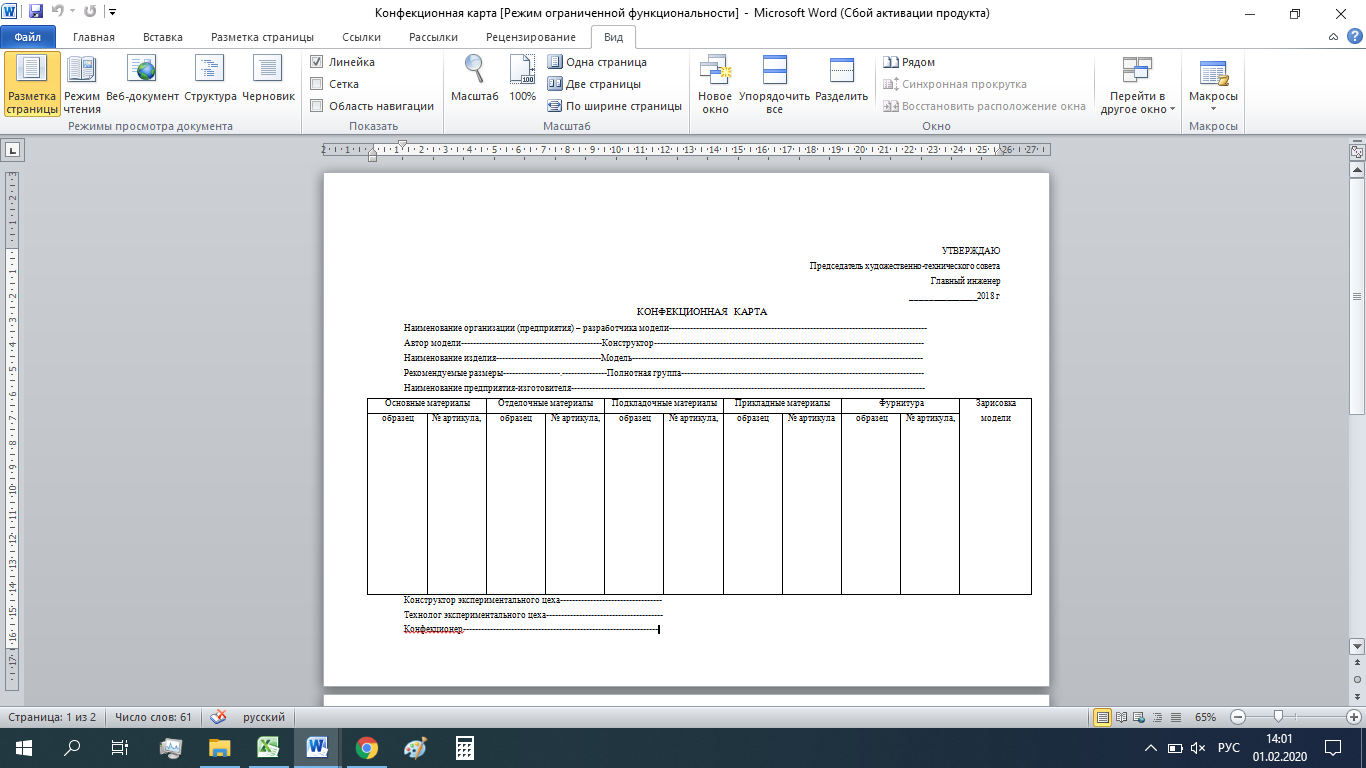 Рисунок 1. Образец конфекционной картыМодуль 3. Оборудование швейного производстваТема 3.1 Швейные машины общего и специального назначения, приспособления для раскроя материалов.Лекция. Вопросы, выносимые на занятие:- классификация и обозначение швейных машин; - основные сведения о деталях и механизмах швейных машин;- приспособления малой механизации.Практическое занятие. План проведения занятияВ процессе выполнения практического задания слушатель должен знать: детали и механизмы швейных машин, их условное обозначение; условную символику.В процессе выполнения практического задания слушатель должен уметь: - разобрать и отрегулировать челночный комплект, подобрать иглы;- заправить швейную машину.Задание:Изучить устройство челночного комплекта.Порядок выполнения работы:- изучение устройства челночного комплекта, разборка и сборка; - регулировка; - установка и подбор машинной иглы;- установка челночного комплекта в машину и выполнение регулировки челнока по игле и иглы по челноку, выполнение регулировки натяжения нижней нити.- оборудование и приспособления для раскроя материаловТема 3.2 Оборудование и приспособления для раскроя материаловЛекция. Вопросы, выносимые на занятие:- рациональная организация рабочего места, соблюдение требований охраны труда, электробезопасности;- оборудование и приспособления для раскроя материаловТема 3.3 Оборудование для влажно-тепловой обработкиЛекция. Вопросы, выносимые на занятие:- классификация оборудования для ВТО;- утюги; утюжильные столы; назначение, технические характеристики, устройство;- прессы; назначение, технические характеристики, устройство;- паровоздушные манекены, отпариватели; назначение, технические характеристики, устройство.Промежуточная аттестацияВыполнение практического задания:Заменить иглу в промышленной швейной машине челночного стежка.Заправить и отрегулировать промышленную швейную машину челночного стежка.Заправить и отрегулировать промышленный оверлок.Модуль 4. Прием заказов на изготовление изделийТема 4.1 Выбор моделей изделийЛекция. Вопросы, выносимые на занятие:- Общие сведения об одежде. Ассортимент и классификация одежды. Классификация конструкции одежды. - Моделирование одежды как один из видов прикладного искусства. Уровни моделирования одежды: высокая мода (авторские ателье), готовое платье (prêt-a-porter), серийное производство. Характерные черты и особенности проектирования одежды на разных уровнях. - Связь костюма с фигурой человека. Фигура человека как объект моделирования одежды. Опорные участки фигуры. Пропорциональное строение фигуры человека. Конструктивные пояса фигуры человека. - Композиция костюма. Категории, свойства и средства композиции костюма. Взаимосвязь элементов композиции костюма. Композиционный центр модели.- Изучение разнообразных предложений формы и силуэта в современной моде. Выявление наиболее популярных из них, с указанием основных признаков стилевых тенденций.Тема 4.2 Технический рисунокЛекция. Вопросы, выносимые на занятие:- Особенности строения фигуры человека, её пропорции. Понятие о модуле. Отличия мужской фигуры от женской. Значение схемы фигуры человека. Варианты стилизаций, вызванных модой. Техника зарисовки стилизованных фигур и моделей изделий.- Технология выполнения технического рисунка с использованием фигурины.- Технология выполнения технического рисунка в 2-х, 3-х проекциях.Практическое занятие. План проведения занятияВ процессе выполнения практического задания слушатель должен знать: особенности строения фигуры человека, её пропорции;- технологию выполнения технического рисунка с использованием фигурины. В процессе выполнения практического задания слушатель должен уметь: - рисовать технический рисунок в 2-х, 3-х проекциях.Задание:Зарисовать женскую фигуру в 2-х, 3-х проекциях. Зарисовать технический рисунок по предложенным моделям одежды, используя фигурину.Выполнить технический рисунок моделей чернилами с учетом пластических свойств материалов (по предложенным образцам материалов)Тема 4.3 Основы антропометрии и размерные признаки телаЛекция. Вопросы, выносимые на занятие:- Основные и дополнительные размерные признаки женской, мужской и детской фигуры.- Правила, приемы, выполнения обмера фигуры заказчика. Использование профессиональных инструментов для снятия размерных признаков. Современные     формы и методы обслуживания потребителя.- Рациональная организация рабочего места, соблюдение требований охраны труда, осуществление текущего ухода за рабочим местом.- Порядок записи измерений.- Особенности фигур с отклонениями от типовых (с различными видами осанки, высотой плеч, формой и степенью выступания живота, грудных желез, ягодиц, бедер, с различной формой ног, ассиметричных фигур  и др.).- Манекены типовых фигур, использование их при изготовлении одежды.Практическое занятие. План проведения занятияВ процессе выполнения практического задания слушатель должен знать: основные и дополнительные размерные признаки;правила, приемы, выполнения обмера фигуры заказчика;порядок записи измерений.В процессе выполнения практического задания слушатель должен уметь: - использовать профессиональные инструменты для снятия размерных признаков.Задание:Снять размерные признаки с фигуры заказчика. Провести сравнительный анализ типовой и конкретной фигуры. Оформить паспорт заказа.Промежуточная аттестацияВыполнение практического задания:Выполнить графические эскизы моделей чернилами, в соответствии со свойствами ткани, выбранными рандомным способом в день выполнения задания, а также конкретного сегмента рынка. Целевой рынок и материал будет выбран наугад в начале задания. Эскизы выполняются на фигурине. Варианты жеребьевки задания: ЖЕРЕБЬЕВКА 1 – «масс-маркет» ИЛИ «прет-а-порте де люкс»;ЖЕРЕБЬЕВКА 2 – весна / лето ИЛИ осень / зима.Графические эскизы должны отвечать следующим требованиям:количество: 1 изделие «прет-а-порте де люкс», 2 изделия для сегмента «масс-маркет»; соответствовать свойствам ткани и предложенному сектору рынка;выполнены на формате А3 (горизонтальный);вид спереди;вид сзади;выполнен чернилами.Модуль 5. Конструирование, моделирование и изготовление лекалТема 5.1 Системы и методы конструирования швейных изделий различного ассортиментаЛекция. Вопросы, выносимые на занятие:- Общие сведения о методах и системах конструирования одежды. Муляжная система кроя. Масштабная система кроя. Пропорционально-расчетная система кроя.- Система основных отрезков конструкций одежды. Таблица наименований конструктивных отрезков, их обозначения, расчетные формулы. Схемы конструкций узлов плечевой и поясной одежды для разных половозрастных групп. Построение схемы конструктивных узлов одежды.- Система прибавок, припусков. Классификация прибавок и припусков.                                 Схема классификации конструктивных прибавок и технологических припусков.- Методы определения величины прибавок на толщину пакета одежды.                              Таблицы и схемы величин толщины слоев материалов, величин пакетов на пакет к конструктивным отрезкам различных видов одежды. Определение величин на толщину пакета одежды.  Тема 5.2 Особенности разработки конструкций швейных изделий различного ассортимента с учетом телосложенияЛекция. Вопросы, выносимые на занятие:- Особенности разработки конструкций швейных изделий различного ассортимента с учетом телосложения. Проектирование базовых конструкций (БК) женской поясной одежды. Проектирование базовых конструкций (БК) женской плечевой одеждыПрактическое занятие. План проведения занятияВ процессе выполнения практического задания слушатель должен знать: системы и методы конструирования;особенности конструирования изделия одежды с учетом назначения;особенности разработки конструкций изделий одежды с учетом телосложения.В процессе выполнения практического задания слушатель должен уметь: - выполнять расчет и построение чертежа базовой конструкции изделия;- вносить изменения в базовую конструкцию, учитывающие особенности фигуры заказчика.Задание:Построение чертежа основы  женских поясных изделий на типовые фигуры. Расчет и построение чертежа конструкций прямой юбки.Построение чертежа основы  женских поясных  изделий  с учетом телосложения фигуры. Расчет и  построение чертежа прямой юбки на фигуры с учетом телосложения фигуры. Расчет и  построение чертежа основы  женских брюк. Построение чертежа конструкции женских брюк на индивидуальную фигуру.Построение чертежа базовой  конструкции   плечевого  изделия женской одежды с втачным рукавом. Построение  конструкций  втачных рукавов женской одежды.Построение  конструкций  воротников типовых покроев.Построение базовой основы конструкции женских плечевых изделий с учетом телосложения фигуры.Тема 5.3 Принципы конструктивного моделирования швейных изделий различного ассортимента для индивидуального заказчикаЛекция. Вопросы, выносимые на занятие:- Этапы и методы конструктивного моделирования одежды. - Этапы конструктивного моделирования (анализ модели, выбор базовой основы, нанесение модельных особенностей, проверка модельной конструкции в макете, внесение изменений в  шаблоны и конструкцию). - Методы конструктивного моделирования. Методы разработки конструкций изделия (конструктивный, прикладной, муляжный метод), позволяющие повторить модель в соответствии с образцом или рисунком. Положительные и отрицательные стороны каждого из них. - Определение величины прибавок. - Определение масштаба. - Подбор (построение) базовых конструкций и их уточнение в соответствии с моделью рисунка.Практическое занятие. План проведения занятияВ процессе выполнения практического задания слушатель должен знать: этапы и методы конструктивного моделирования одежды.В процессе выполнения практического задания слушатель должен уметь: - подбирать (строить) базовые конструкции и вносить уточнения в соответствии с моделью рисунка.Задание:  Перенос нагрудной и талиевой вытачек в симметричные подрезы и драпировки   Перенос нагрудной и талиевой вытачек в асимметричные подрезы и драпировки   Моделирование воротников фантазийных форм   Моделирование рукавов фантазийных формТема 5.4 Технология изготовления лекалЛекция. Вопросы, выносимые на занятие:- Построение шаблонов (лекал) деталей одежды. Виды лекал. Спецификация шаблонов швейных изделий. Методы проверки чертежа базовой конструкции изделия. Построение основных шаблонов деталей изделия. Требования к качеству изготовления лекал.- Величины припусков на швы в зависимости от вида изделия, свойств материала при изготовлении на индивидуальную фигуру с примерками.Практическое занятие. План проведения занятияВ процессе выполнения практического задания слушатель должен знать: - спецификацию шаблонов (лекал);- величины припусков на швы в зависимости от вида изделия, свойств материала при изготовлении на индивидуальную фигуру с примерками.В процессе выполнения практического задания слушатель должен уметь: - изготавливать шаблоны (лекала).Задание:- Построить основные, производные и вспомогательные лекала в соответствии с предложенной моделью. Составить спецификацию лекал и деталей кроя (для материалов верха).- Построить шаблоны (лекала) деталей  поясных изделий.Промежуточная аттестацияВыполнение практического задания:1. Построить юбку на индивидуальную фигуру прямого силуэта с притачным поясом и шлицей в среднем шве заднего полотнища юбки.*Длина юбки, ширина пояса, высота шлицы и глубина, проектируется с учетом пожеланий заказчика.2. Выполнить комплект лекал юбки из ткани верха.Модуль 6. Раскрой и пошив изделий по индивидуальным заказамТема 6.1 Раскладка лекал и выкраивание деталейЛекция. Вопросы, выносимые на занятие:- Виды раскладок: типовые, комбинированные. Типовые схемы раскладок: расположение деталей в разных направлениях, в одну ширину, в одном направлении, экономичный вариант раскладки- Технические условия на раскладку: направление нитей основы на разных деталях швейных изделий. Правила раскладки лекал на материале: с ворсом, на трикотажных полотнах, с направленным рисунком, гладкокрашеных, из тканей с оттенком, скользящих материалов, на материале в полоску  или клетку.- Методы использования базовых лекал при раскрое изделий для индивидуального заказчика. Анализ данных  паспорта заказа и выбор метода раскроя с учетом особенностей телосложения заказчика. Подбор лекала базовых конструкций для раскроя швейных изделий различного ассортимента; корректировка лекала с учетом индивидуальных особенностей фигуры заказчика- Контроль качества раскладок. Экономичность раскладок.- Перенос контуров лекал на материал. Последовательность намелки деталей.- Припуски на швы и уточнение к деталям: подборта, верхнего воротника, подкладки, по боковым срезам, плечевым, линии проймы, горловины, линии низа и т.д.- Методы контроля качества раскладки и выкроенных деталей. Проверка качества выкроенных деталей: симметричность, направление нити основы, величина припусков с учетом особенностей ткани.  Практическое занятие. План проведения занятияВ процессе выполнения практического задания слушатель должен знать: - виды раскладок;- типовые схемы раскладок;- технические условия на раскладку.В процессе выполнения практического задания слушатель должен уметь: - выполнять раскладку и обмеловку лекал на материале. Задание:Выполнить раскладку лекал и раскрой поясных изделий.  Выполнить раскладку лекал и раскрой плечевых изделий.Тема 6.2 Подготовка изделия к примеркам и проведение примерокЛекция. Вопросы, выносимые на занятие:- Подготовка деталей кроя изделий различных ассортиментных групп к первой примерке. Подготовка полуфабриката ко второй примерке. Понятие «степень готовности изделия к примерке».- Назначение примерок. Порядок проведения примерок изделий различных ассортиментных групп. Определение баланса изделия- Проведение обработки кроя после примерок изделий ассортиментных групп- Конструктивные дефекты в одежде и способы их устранения.Практическое занятие. План проведения занятияВ процессе выполнения практического задания слушатель должен знать: - детали кроя;- правила проведения примерки;- конструктивные дефекты в одежде и способы их устранения.В процессе выполнения практического задания слушатель должен уметь: - подготавливать детали кроя изделий различных ассортиментных групп к первой примерке.Задание:1.Подготовить к примерке изделия различных ассортиментных групп (по заданию преподавателя) Провести примерку на фигуре. Проверить баланс изделия. Уточнить формы и пропорции изделия с учетом согласованного эскиза и индивидуальных особенностей фигуры. Выявить и устранить возможные дефекты в изделии. Уточнить положения отделочных деталей в изделии.2. Выполнить осноровку кроя после примерки. Подкроить мелкие детали после примерки.Тема 6.3 Технология изготовления изделий по индивидуальным заказамЛекция. Вопросы, выносимые на занятие:- Этапы и виды работ, применяемых при изготовлении одежды. Ручные и машинные работы для соединения деталей одежды. Влажно-тепловая обработка швейных изделий. Клеевой метод соединения деталей одежды. - Общие сведения о швейных машинах. Типы машинных стежков.  Назначение, конструкция и классификация швейных машинных игл. Выбор ниток. Рабочие органы (исполнительные механизмы) швейной машины. Назначение и классификация механизмов швейных машин. Рациональная организация рабочего места оператора швейной машины. Правила подготовки машин к работе. Смазочные материалы. Системы и способы смазывания швейных машин, осуществление текущего ухода за рабочим местом. Правила техники безопасности при работе и техническом обслуживании швейных машин, соблюдение требований охраны труда, электробезопасности, гигиены труда, пожарной безопасности. Швейные машины челночного стежка. Швейные машины цепного стежка. Швейные машины полуавтоматы. Приспособления малой механизации.  Оборудование для влажно-тепловой обработки.- Обработка деталей и узлов швейных изделий. - Технология изготовления одежды платьево-блузочного ассортимента.- Технология изготовления женских поясных изделий.Практическое занятие. План проведения занятияВ процессе выполнения практического задания слушатель должен знать: - технологическую последовательность на обработку различных узлов поясной одежды;- технологическую последовательность на обработку различных узлов платьево-блузочного ассортимента.В процессе выполнения практического задания слушатель должен уметь: - выполнять различные узлы при изготовлении поясного изделия;- выполнять различные узлы при изготовлении платьево-блузочного ассортиментаЗадание:Изготовление женских поясных изделий.Изготовление плечевых изделий.Промежуточная аттестацияТестовое задание1. Требования одежды, учитывающие соответствие одежды телосложению и внешности человека – это:а) эксплуатационные требованияб) гигиенические требованияв) эстетические требования2. Натуральными волокнами являются:а) полинозное, шерстяное, полиэтиленовоеб) хлопковое, шерстяное, льняноев) полипропиленовое, хлопковое,полиэфирноег) вискозное, шелковое, льняное3. Наименование антропометрической точки, которая находится на вершине остистого отростка седьмого шейного позвонка:а) верхушечная б) коленная в) шейная г) макушечная4. Готовый воротник приутюживают со стороны:а) верхнего воротникаб) нижнего воротникав) не имеет значения, с какой стороны5.Что не является инструментом для ручных работ:а) ручная иглаб) ножницыв) сантиметровая лентаг) манекен6. Условное обозначение расстояния от высшей точки проектируемого плечевого шва у основания шеи до наиболее выступающей точки грудных желёз у женщин это:а) Дтпб) Др в) Вг г) Впрз7. К петлеобразным стежкам не относятсяа) стачныеб) вспушныев) разметочныег) сметочные8. Мягкую форму деталям изделия придают:а) вытачкиб) рельефыв) подрезыг) горизонтальные швы9. Ведущие размерные признака для женщин:а)  Р – Ог-Отб)  Р- Ош-Отг)  Р- Ог-Об10. Какой цвет имеют суровые ткани?а) суровые ткани имеют цвет природной окраски волокнаб) суровые ткани имеют кремовый оттенокв) суровые ткани имеют серый цветг) суровые ткани не имеют окраски11. Развитие мускулатуры, жироотложений, форма грудной клетки, форма живота, форма спины - это внешние признаки, характеризующие:а) пропорции тела б) телосложение в) осанкуг) полноту12. Что такое поясное изделие?а) изделие, покрывающее тело человекаб) одежда, которая удерживается на линии талиив) внешнее очертание тела человекаг) изображение основных деталей одежды13. Как называют класс одежды, которую носят в соответствии с уставом или традиционно представители отдельных ведомств?а) специальная одежда.б) производственная одежда.в) форменная одежда.14. Выберите часть машинной иглы, на которой указывается ее номер:а) ушкоб) стерженьв) колбаг) на любой части15. Ширина базисной сетки при построении чертежа женской прямой юбки равна:а) Ст+Птб) Сб+ Пбв) Сг3+ Пгг) Сг1+Пг16.Назовите функции одежды, имеющие общественную значимость:а) эстетическиеб) социальныев) защитные17. Размерные признаки, необходимые для построения чертежа конструкции женской прямой юбки:а) Вг б) Сг3 в) Стг) Сб д) Шс е) Дтс18. Измерение, которое снимается над основанием грудных желѐз между вертикалями, проведѐнными вверх от передних углов подмышечных впадин, называется: а) Шп б) Шг 19. Какой процесс не относится к ВТО:а) утюжильные работыб) отпариваниев) прессованиег) давление 20. Соединение воротника с горловиной изделия машинной строчкой:а) стачиваниеб) притачиваниев) втачиваниег) застрачивание21. Длину до талии по переду измеряют: а) от линии талии вдоль позвоночника до плеча у основания шеи б) от конечной точки плеча до линии талии по диагонали в) от линии плеча у основания шеи через выступающую точку груди до линии талии22. Эти волокна в большей степени снижают свою прочность в мокром состоянии:а) лавсан; хлоринб) натуральный шелк, нитронв) капрон, спандексг) вискозное, ацетатное23. Высоту груди измеряют: а) от высшей точки плеча до линии талии б) от конечной точки плеча до выступающей точки груди в) от линии плеча у основания шеи до выступающей точки груди 24. Ширина шва обтачивания клапана кармана составляет:а) 0,2 -0,3 смб) 0,3 – 0,5 смв) 0,5 – 0,7 см г) 0,7 – 1,0 см25. Закрепление подогнутого края изделия временной строчкой:а) подшиваниеб) заметываниев) выметываниег) приметывание26.Конструирование одежды – это:а)процесс создания объемной оболочки, покрывающей тело человека, из плоского материалаб) процесс создания форм, из плоского материалав) процесс создания одежды, из объемного материалаг) процесс создания объемной оболочки, покрывающей тело человека, из объемного материала27. Одежда, надеваемая через голову, называется:а) драпированнаяб) не распашнаяв) распашная28. Соотношение размеров отдельных частей тела человека это:а) телосложениеб) пропорциив) осанкаг) конституция29. Что, кроме скелета, а также количества и характера распределения жироотложений, является основным фактором внешней формы тела человека?а) возраст б) темпераментв) степень развития мускулатуры30. Назовите виды фигуры человека в зависимости от типа осанкиа) ненормальнаяб) нормальнаяв) сутулаяг) перегибистая31. Телосложение человека зависит от:а) пола и возрастаб) формы и размера скелетав) верны оба варианта32. Защита тела человека от механических и химических повреждений – это:а) эксплуатационные требования к одеждеб) гигиенические требования к одеждев) эстетические требования к одежде33. Назовите силуэты одежды:а) прямой, полуприлегающийб) прилегающий, трапециевидныйв) овальный, кривойг) бесформенный, треугольный34. Какой из перечисленных соединительных швов не относятся к бельевым:а) двойнойб) запошивочныйв) взамокг) на ребро35. Нижний отдел позвоночника называют:а) поясничнымб) крестцовымв) копчиковым36. Медицинский халат относят:а) к бытовой одеждеб) к спортивной одеждев) к производственной одежде37. Что такое плечевое изделие?а) накладка для придания формыб) одежда, которая удерживается на линии бедерв) количество разнообразных деталейг) одежда, которая удерживается на плечевом поясе38 Для построения чертежа основы необходимы следующие исходные данные:а) возраст и пол человекаб) измерения фигуры человекав) наличие декоративных деталей39. Юбки по конструкции бывают:а) косыеб) коническиев) диагональныег) прямыед)клиньевые40. К основным размерным признакам для женской фигуры относят:а) ростб) обхват талиив) длину спиныг) обхват грудид) обхват бедерКалендарный учебный график (порядок освоения модулей)Организационно-педагогические условия реализации программыМатериально-технические условия реализации программыУчебно-методическое обеспечение программытехническое описание компетенции;печатные раздаточные материалы для слушателей; учебные пособия, изданных по отдельным разделам программы; профильная литература;отраслевые и другие нормативные документы;электронные ресурсы и т.д.Официальный сайт оператора международного некоммерческого движения WorldSkills International – Агентство развития профессий и навыков (электронный ресурс) режим доступа: https://worldskills.ru;Кадровые условия реализации программыКоличество педагогических работников (физических лиц), привлеченных для реализации программы ___чел. Из них:- Сертифицированных экспертов Ворлдскиллс по соответствующей компетенции __ чел.- Сертифицированных экспертов-мастеров Ворлдскиллс по соответствующей компетенции __ чел.- Экспертов с правом проведения чемпионата по стандартам Ворлдскиллс по соответствующей компетенции ___чел.Ведущий преподаватель программы – эксперт Ворлдскиллс со статусом сертифицированного эксперта Ворлдскиллс, или сертифицированного эксперта-мастера Ворлдскиллс, или эксперта чемпионата по стандартам Ворлдскиллс, имеющего опыт проведения или оценки чемпионата или демонстрационного экзамена, или эксперта чемпионата по стандартам Ворлдскиллс, который прошел программу повышения квалификации «Ворлдскиллс-мастер» по соответствующей компетенции. Ведущий преподаватель программы принимает участие в реализации всех модулей и занятий программы.К отдельным темам и занятиям по программе могут быть привлечены дополнительные преподаватели. Данные педагогических работников, привлеченных для реализации программыОценка качества освоения программыПромежуточная аттестация по программе предназначена для оценки освоения слушателем модулей программы и проводится в виде зачетов и (или) экзаменов. По результатам любого из видов промежуточных испытаний выставляются отметки по двухбалльной («удовлетворительно» («зачтено»), «неудовлетворительно» («не зачтено») или четырехбалльной системе («отлично», «хорошо», «удовлетворительно», «неудовлетворительно»).Итоговая аттестация проводится в форме квалификационного экзамена, который включает в себя практическую квалификационную работу (в форме ____________________) и проверку теоретических знаний (в форме ____________________).Квалификационный экзамен включает в себя практическую квалификационную работу и проверку теоретических знаний в пределах квалификационных требований, указанных в квалификационных справочниках, и (или) профессиональных стандартов по соответствующим профессиям рабочих, должностям служащих. К проведению квалификационного экзамена привлекаются представители работодателей, их объединений.Составители программыРазработано Академией Ворлдскиллс Россия совместно с сертифицированными (корневыми) экспертами Ворлдскиллс Россия и организациями, осуществляющими образовательную деятельность.СОГЛАСОВАНОУТВЕРЖДАЮАвтономная некоммерческая организация «Агентство развития профессионального мастерства (Ворлдскиллс Россия)  Должность руководителя образовательной организации ______________И.О. Фамилия«___» ____________ 20__г.№Наименование модулейВсего,час.В том числеВ том числеВ том числеФорма контроля№Наименование модулейВсего,час.лекциипрактич. и лабораторзанятияпромеж. и итог.контрольФорма контроля12345671.Раздел 1. Теоретическое обучение107,52,51.1Модуль 1. Стандарты Ворлдскиллс и спецификация стандартов Ворлдскиллс по компетенции «Технологии моды». Разделы спецификации211зачет1.2Модуль 2. Актуальные требования рынка труда, современные технологии в профессиональной сфере32,50,5     зачет1.3Модуль 3. Общие вопросы по работе в статусе самозанятого221.4Модуль 4. Требования охраны труда и техники безопасности321зачет2.Раздел 2. Профессиональный курс1243381102.1Модуль 1. Практическое занятие на определение стартового уровня владения компетенцией211зачет2.2Модуль 2. Основы материаловедения10541зачет2.3Модуль 3. Оборудование швейного производства9522зачет2.4Модуль 4. Прием заказов на изготовление изделий14662зачет2.5Модуль 5. Конструирование, моделирование и изготовление лекал439322зачет2.6Модуль 6. Раскрой и пошив изделий по индивидуальным заказам 4683623.Квалификационный экзамен:- проверка теоретических знаний;- практическая квалификационная работа1010ИТОГО:144 40,58122,5№Наименование модулейВсего, час.В том числеВ том числеВ том числеФорма контроля№Наименование модулейВсего, час.лекциипрактич. и лабораторзанятияпромеж. и итог.контрольФорма контроля12345671Раздел 1. Теоретическое обучение107,52,51.1Модуль 1. Стандарты Ворлдскиллс и спецификация стандартов Ворлдскиллс по компетенции «Технологии моды». Разделы спецификации2111.1.1Тема 1.1 Актуальное техническое описание компетенции. Спецификация стандарта Ворлдскиллс по компетенции111.1.2Промежуточный контроль11Зачет1.2Модуль 2. Актуальные требования рынка труда, современные технологии в профессиональной сфере32,50,51.2.1Тема 2.1 Региональные меры содействия занятости в том числе поиска работы, осуществления индивидуальной предпринимательской деятельности, работы в качестве самозанятого0,50,51.2.2Тема 2.2 Актуальная ситуация на региональном рынке труда111.1.3Тема 2.3 Современные технологии в профессиональной сфере, соответствующей компетенции111.1.4Промежуточный контроль0,50,5Зачет1.3Модуль 3. Общие вопросы по работе в статусе самозанятого221.3.1Тема 3.3 Общие вопросы по работе в статусе самозанятого221.4Модуль 4. Требования охраны труда и техники безопасности3211.4.1Тема 3.1 Культура безопасного труда. Общие требования охраны труда111.4.2Тема 3.2 Требования охраны труда перед началом выполнения работ111.3.3Промежуточный контроль11Зачет2.Раздел 2. Профессиональный курс1243381102.1Модуль 1. Практическое занятие на определение стартового уровня владения компетенцией2112.1.1Тема 1.1 Проверка первичных навыков работы на швейном оборудовании112.1.2Промежуточный контроль11Зачет2.2Модуль 2. Основы материаловедения105412.2.1Тема 2.1 Текстильные волокна3122.2.2Тема 2.2 Текстильные материалы4222.2.3Тема 2.3 Ассортимент тканей и материалов222.2.4Промежуточный контроль11Зачет2.3Модуль 3. Оборудование швейного производства95222.3.1Тема 3.1 Швейные машины общего и специального назначения4222.3.2Тема 3.2 Оборудование и приспособления для раскроя материалов112.3.3Тема 3.3 Оборудование для влажно-тепловой обработки222.3.4Промежуточный контроль22Зачет2.4Модуль 4. Прием заказов на изготовление изделий146622.4.1Выбор моделей изделий222.4.2Технический рисунок6242.4.3Основы антропометрии и размерные признаки тела человека4222.4.5Промежуточный контроль22Зачет2.5Модуль 5. Конструирование, моделирование и изготовление лекал4393222.5.1Системы и методы конструирования швейных изделий различного ассортимента22--2.5.2Особенности разработки конструкций швейных изделий различного ассортимента с учетом телосложения202182.5.3Принципы конструктивного моделирования швейных изделий различного ассортимента для индивидуального заказчика11382.5.4Технология изготовления лекал8262.5.5Промежуточный контроль2--2зачет2.6Модуль 6. Раскрой и пошив изделий по индивидуальным заказам 4683622.6.1Раскладка лекал и выкраивание деталей1028--2.6.2Подготовка изделия к примеркам и проведение примерок8262.6.3Технология изготовления изделий по индивидуальным заказам26422--2.6.4Промежуточный контроль22Зачет3.Квалификационный экзамен10103.1Проверка теоретических знаний: тестирование11Тест3.2Практическая квалификационная работа99ИТОГО:144 40,58122,5№Наименование стандартаОтносительный вес WSSS 1Организация работы и управление2Коммуникационные и навыки межличностные общения3Решение проблем, инновации и творчество4Дизайн моды5Технический рисунок6Конструирование, макетирование и изготовление лекал7Технологии раскроя, шитья, отделкиКритерииКритерииWSSS*OПрезентация страницы аккуратная и опрятная1OСоответствие теме задания4OСоответствие возрасту4OКоличество луков соответствует заданию4OЭскизы отражают правильное количество изделий, в соответствии с заданием2OЭскизы представляют вид спереди и вид сзади2OЭстетическое, цветовое решение4OВ одежде использованы элементы, стиль или отделка, из предложенной  фотографии первого модуля модели4JКомпозиционное решение4JЭскизы отображает стилевое решение в соответствии с заданием (сегмент рынка, возрастная категория ….)4JДизайн соответствует сезону4JПредметы одежды, детали изделия, хорошо скоординированы друг с другом хорошо сочетаются (коллекция, общее стилистическое решение)4JДизайн стилевого решения с использованием креативных идей - …….. (в соответствии с жеребьевкой: ткань, рынок, сезон)4JДизайн представленных моделей вариативен4JЭскизы демонстрируют понимание свойств ткани3JЭскизы демонстрируют функциональность одежды6JУдобство в носке и уходе за одеждой3JЭскиз отражает хорошую согласованность переда и спинки512345678910111213А)А)Г)А)А)Б)А)А)Д)А)В)А)В)ВолокноДлинаВнешний вид волокнаРисунок1234ВолокноПоведение волокнаПоведение волокнаЗапахВид волокна после горенияВолокноВ пламениПосле удаления из пламениЗапахВид волокна после горения13456№ОбразецОписание образца123Период обучения 
(недели)*Наименование модуля1 неделяРаздел 1. Теоретическое обучение. Модуль 1. Современные технологии в профессиональной сфере2 неделя Итоговая аттестация*Точный порядок реализации разделов, модулей (дисциплин) обучения определяется в расписании занятий.*Точный порядок реализации разделов, модулей (дисциплин) обучения определяется в расписании занятий.НаименованиепомещенияВид занятийНаименование оборудования,программного обеспечения123Аудитория Лекции Компьютер, мультимедийный проектор, экран, доска, флипчартМастерская, компьютерный классЛабораторные и практические занятия, тестирование, демонстрационный экзаменОборудование, оснащение рабочих мест, инструменты и расходные материалы – в соответствии с инфраструктурным листом по компетенции Ворлдскиллс№ п/пФИОСтатус в экспертном сообществе Ворлдскиллс с указанием компетенцииДолжность, наименование организацииВедущий преподаватель программыВедущий преподаватель программыВедущий преподаватель программыВедущий преподаватель программыПреподаватели, участвующие в реализации программыПреподаватели, участвующие в реализации программыПреподаватели, участвующие в реализации программыПреподаватели, участвующие в реализации программы